Stručný prehľado činnosti NR SRVII. volebné obdobie(2016 - 2020)Bratislava apríl 2020Zloženie NR SR k 6. 3. 2016na základe výsledkov volieb do NR SR,konaných 5. 3. 2016Kluby poslancov NR SRna ustanovujúcej schôdzi 23. 3. 2016 bolo utvorených 7 poslaneckých klubov, 11 poslanci sa nestali členmi poslaneckého klubu3 poslanci prestali byť členmi Klubu poslancov NR SR za SME RODINA – 7. 6. 20165 poslancov zvolených za stranu SIEŤ, ktorí neboli členmi poslaneckého klubu, sa stali členmi Klubu poslancov NR SR za MOST-HÍD – 18. 8. 20162 poslanci vystúpili z Klubu poslancov NR SR za OĽANO – 28. 2. 20171 poslanec vystúpil z Klubu poslancov NR SR za SaS – 1. 3. 2017, 1 poslanec vystúpil z klubu k 1. 1. 2018 a 1 poslankyňa sa stala členkou klubu 18. 6. 20181 poslanec vystúpil z Klubu poslancov NR SR za OĽANO – 15. 2. 20181 poslanec vystúpil z Klubu poslancov NR SR za MOST-HÍD – 
2. 3. 20181 poslankyňa vystúpila z Klubu poslancov NR SR za MOST-HÍD – 21. 9. 20181 poslanec vystúpil z Klubu poslancov NR SR za SMER-SD – 
25. 10. 20181 poslanec vystúpil z Klubu poslancov NR SR za ĽS Naše Slovensko – 6. 11. 20181 poslanec vystúpil z Klubu poslancov NR SR za OĽANO – 12. 6. 20195 poslancov vystúpilo z Klubu poslancov NR SR za OĽANO –
18. 6. 20191 poslanec sa stal členom Klubu poslancov NR SR za
SME RODINA 1. 9. 20191 poslanec sa nestal členom Klubu poslancov NR SR za ĽS Naše Slovensko – 6. 9. 2019 (po nastúpení na zaniknutý mandát poslanca)1 poslanec vystúpil z Klubu poslancov NR SR za MOST-HÍD
13. 9. 20191 poslankyňa vystúpila z Klubu poslancov NR SR za MOST-HÍD 16. 9. 20191 poslanec vystúpil z Klubu poslancov NR SR za ĽS Naše Slovensko – 4. 10. 20192 poslanci vystúpili z Klubu poslancov NR SR za SaS – 15. 10. 20196 poslancov vystúpilo z Klubu poslancov NR SR za SaS – 16. 10. 20191 poslanec vystúpil z Klubu poslancov NR SR za SaS – 18. 10. 2019 1 poslanec vystúpil z Klubu poslancov NR SR za MOST-HÍD
1. 11. 20191 poslankyňa  sa stala členkou Klubu poslancov NR SR za SNS - 25. 11. 20191 poslankyňa vystúpila z Klubu poslancov NR SR za ĽS Naše Slovensko – 28. 11. 2019Schôdze NR SR * - slávnostné schôdzeSchôdze NR SR zvolané na základe žiadostí skupiny poslancov podľa § 17 ods. 2 zákona o rokovacom poriadku NR SRSlávnostné schôdze NR SRPrehľad prijatých medzinárodných zmlúv (dohôd)Kontrolná činnosť NR SR Prerokované petície občanov, ktoré podpísaloviac ako 100 000 občanov SR v NR SRVyhlásenia a deklarácie NR SRUznesenia k aktuálnym témamLegislatívna činnosť NR SR * - počet zákonov prerokovaných v SLK, kt. prezident/ka vrátil/a na     opätovné prerokovanie NR SRPočet schválených zákonov podľa navrhovateľovHodina otázokPrehľad o počte položených otázok podľa poslaneckých klubov(VII. volebné obdobie) Počet položených otázok podľa poslaneckých klubovv VII. volebnom období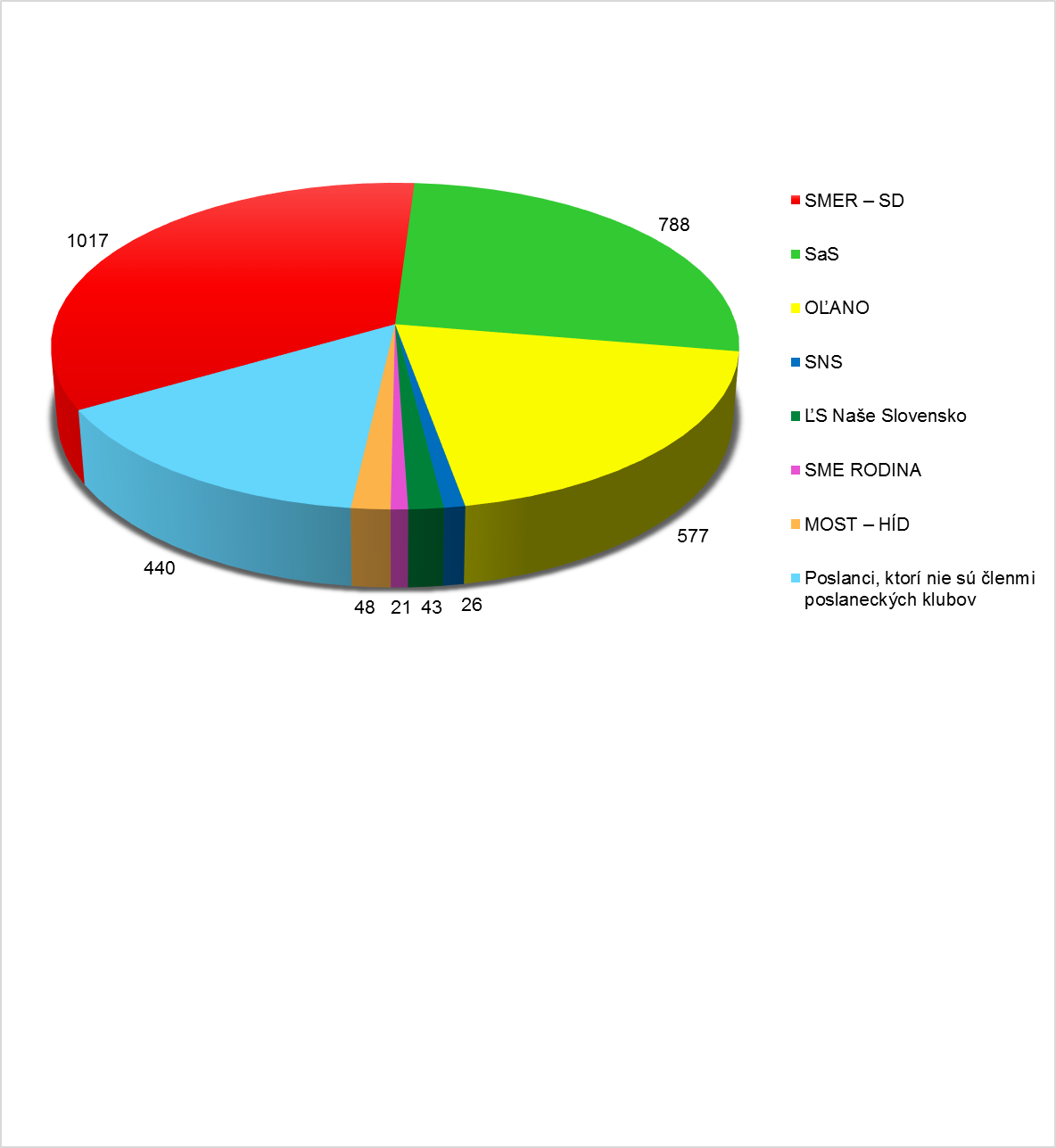 InterpeláciePrehľad o počte podaných interpelácií podľa poslaneckých klubov (VII. volebné obdobie) Počet podaných interpelácií podľa poslaneckých klubov v VII. volebnom období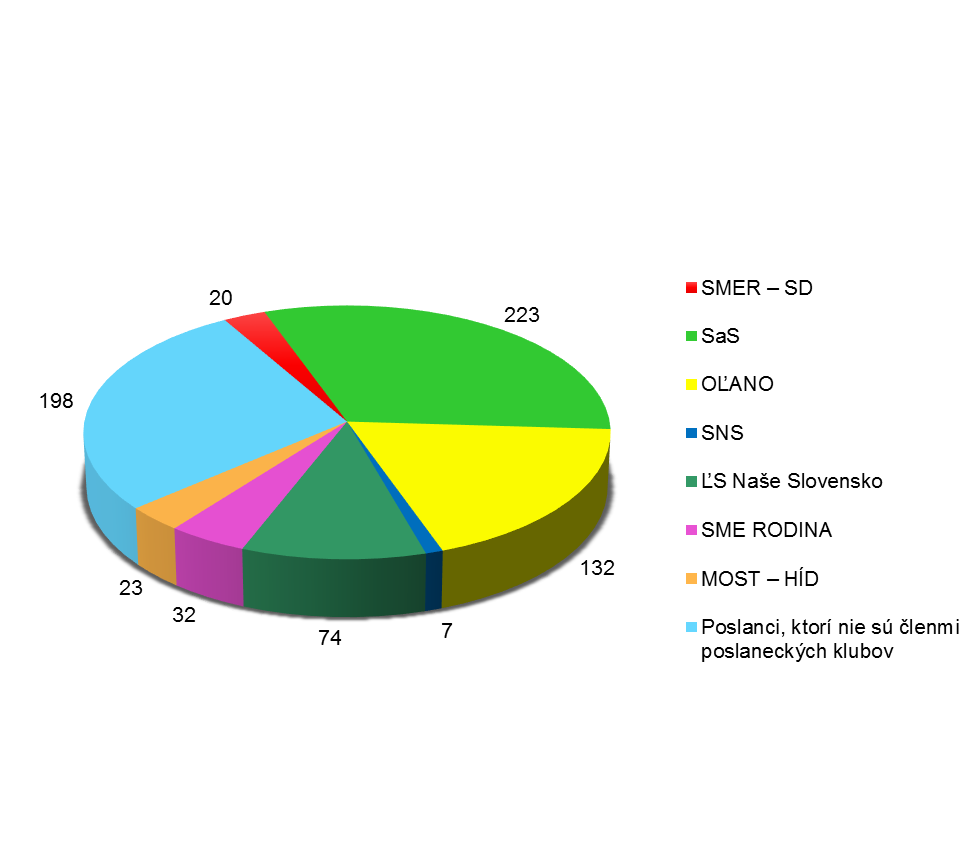 Výbory NR SR a ich zloženieSkratky výborov:MIV	– Mandátový a imunitný výbor NR SRVNF	– Výbor NR SR pre nezlučiteľnosť funkciíVEZ	– Výbor NR SR pre európske záležitostiÚPV	– Ústavnoprávny výbor NR SRVFR	– Výbor NR SR pre financie a rozpočet VHZ	– Výbor NR SR pre hospodárske záležitostiVPŽP	– Výbor NR SR pre pôdohospodárstvo a živ. prostredie VVSRR	– Výbor NR SR pre verejnú správu a regionálny rozvojVSV	– Výbor NR SR pre sociálne veciVZD	– Výbor NR SR pre zdravotníctvoVOB	– Výbor NR SR pre obranu a bezpečnosťZV	– Zahraničný výbor NR SRVVMŠ	– Výbor NR SR pre vzdelávanie, vedu, mládež a športVKM	– Výbor NR SR pre kultúru a médiáVLPNM	– Výbor NR SR pre ľudské práva a národnostné menšinyOKVNBÚ – Osobitný kontr. výbor NR SR na kontrolu činnosti NBÚOKVSIS	– Osobitný kontr. výbor NR SR na kontrolu činnosti SISOKVVS		– Osob. kontr. výbor NR SR na kontrolu činnosti Voj. spr.VPRNBÚ	– Výbor NR SR na preskúmavanie rozhodnutí NBÚPrehľad činnosti výborov NR SRVysvetlivky:Z		–	prerokované návrhy zákonovS      –   prerokované správyMZ	–	prerokované medzinárodné zmluvy( )     –   z toho gestorH I S T Ó R I Alegislatívnej činnosti NR SRVNZ - vládny návrh zákonaPNZ - poslanecký návrh zákonaSLK - skrátené legislatívne konanieH I S T Ó R I Aprerokovaných petícií občanov, ktoré podpísalo viac ako 100 000 občanov SR v NR SRI. volebné obdobie, 1994 – 1998II. volebné obdobie, 1998 – 2002III. volebné obdobie, 2002 – 2006IV. volebné obdobie, 2006 – 2010V. volebné obdobie, 2010 – 2012VI. volebné obdobie, 2012 – 2016V VI. volebnom období nebola prerokovaná žiadna petícia.Stručný prehľad o činnosti NR SRVII. volebné obdobieVydala Kancelária Národnej rady Slovenskej republiky,organizačný odborTlač: rozmnožovňa Kancelárie NR SRôsme vydanie. Interná publikácia.Bratislava apríl 2020Politický subjektVýsledky volieb v %Počet poslancov v NR SRPodiel v NR SRv %SMER – SD28,284932,67SaS12,102114,00OĽANO 11,021912,67SNS8,641510ĽS Naše Slovensko8,04149,33SME RODINA6,62117,33MOST – HÍD6,50117,33SIEŤ5,60106,67S p o l u-150-PoslaneckýklubPočet poslancovv poslaneckom klubePočet poslancovv poslaneckom klubePredsedaPoslaneckýklubna začiatku vol. obd.k 29. 2. 2020 PredsedaSMER – SD4948Martin GlváčSMER – SD4948Robert Fico(od 2. 5. 2018)SaS2111Martin PoliačikSaS2111Natália Blahová(od 11. 4. 2016)SaS2111Martin Klus(od 11. 10. 2019)SaS2111Milan Laurenčík(od 24. 10. 2019)OĽANO 1910Richard VašečkaOĽANO 1910Veronika Remišová(od 2. 3. 2018)OĽANO 1910Eduard Heger(od 15. 7. 2019)SNS1516Tibor BernaťákĽS Naše Slovensko1410Marian KotlebaSME RODINA119Boris KollárMOST – HÍD1010Gábor GálMOST – HÍD1010Tibor Bastrnák(od 23. 3. 2018)Poslanci, kt. nie sú členmi žiadneho poslaneckého klubu1136-S p o l u150150RokPočet schôdzíPočet dní zasadnutia NR SRPočet prijatých uznesení20161157401201714+1*64+1*60120181463574201917+1*67+1*7272020278Spolu58+2*258+2*2 311Č. sch./dátumŽiadosťposlancovPoslaneckýklubZameranie schôdze5.7. 6. 201633poslancovSaSOĽANOPoslanci, kt. nie sú členmi posl. klubu- vyslovenie nedôvery členovi vlády SR Robertovi KALIŇÁKOVI, poverenému riadením Ministerstva vnútra SR 7.30. 6.- 23. 9. 201644poslancovOĽANOSaSSME RODINAPoslanec, kt. nie je členom posl. klubu - vyslovenie nedôvery podpredsedovi vlády SR Robertovi KALIŇÁKOVI, poverenému riadením Ministerstva vnútra SR8.6. - 7. 7. 201634poslancovSaSOĽANOPoslanec, kt. nie je členom posl. klubu - vyslovenie nedôvery predsedovi vlády SR Robertovi FICOVI13.14. - 
17. 2. 201742poslancovOĽANOSaSSME RODINAPoslanci, kt. nie sú členmi posl. klubu - vyslovenie nedôvery predsedovi vlády SR Robertovi FICOVI15.6. - 7. 4. 201750poslancovSaSOĽANOSME RODINAPoslanci, kt. nie sú členmi posl. klubu - vyslovenie nedôvery členovi vlády SR Jánovi RICHTEROVI, poverenému riadením Ministerstva práce, sociálnych vecí a rodiny SR16.4. 5. 201734poslancovOĽANOSaSSME RODINAPoslanci, kt. nie sú členmi posl. klubu - odvolanie Andreja DANKA z funkcie predsedu Národnej rady Slovenskej republiky(neschválený program)20.7. 9. 201733poslancovSaSOĽANOSME RODINA- vyslovenie nedôvery členovi vlády SR Jánovi RICHTEROVI, poverenému riadením Ministerstva práce, sociálnych vecí a rodiny SR22.18. 10. 201746poslancovOĽANOSaSSME RODINAPoslanci, kt. nie sú členmi posl. klubu - návrh na prijatie uznesenia NR SR k ďalšiemu postupu vlády SR a vyvodeniu zodpovednosti vo veci predražených právnych služieb, ktoré má štátna akciová spoločnosť MH Manažment,
a. s. vyplatiť advokátskej kancelárii JUDr. Radomíra Bžána ako odmenu za spor so spoločnosťou Enel o Vodnú elektráreň Gabčíkovo (tlač 735)24.5.- 6. 12. 201735poslancovSaSOĽANOSME RODINA- vyslovenie nedôvery podpredsedovi vlády SR Robertovi KALIŇÁKOVI, poverenému riadením Ministerstva vnútra SR27.9. 2. 201833poslancovOĽANOSaSSME RODINAPoslanci, kt. nie sú členmi posl. klubuNávrh skupiny poslancov
NR SR na prijatie uznesenia
NR SR k dlhodobému plánu a aktuálnemu stavu modernizácie Ozbrojených síl SR (tlač 856)29.19. 3. 201834poslancovSaSOĽANOSME RODINAPoslanci, kt. nie sú členmi posl. klubu- vyslovenie nedôvery predsedovi vlády SR Robertovi FICOVI(zrušená – rozh. predsedu
NR SR č. 943 zo 16.3.2018)32.24. 5. 201844poslancovSaSOĽANOSME RODINAPoslanci, kt. nie sú členmi posl. klubu- vyslovenie nedôvery podpredsedníčke vlády a ministerke pôdohospodárstva a rozvoja vidieka SR Gabriele MATEČNEJ36.6. 11. 201839poslancovSaSOĽANOSME RODINAPoslanci, kt. nie sú členmi posl. klubu- odvolanie Andreja DANKA z funkcie predsedu Národnej rady Slovenskej republiky(neschválený program)37.21. 11. 201832poslancovSaSOĽANOSME RODINAPoslanci, kt. nie sú členmi posl. klubu- odvolanie Andreja DANKA z funkcie predsedu Národnej rady Slovenskej republiky41.30. 1. 201933poslancovSaSOĽANOSME RODINAPoslanci, kt. nie sú členmi posl. klubu- odvolanie Andreja DANKA z funkcie predsedu Národnej rady Slovenskej republiky(neschválený program)42.18. 2. 201938poslancovSaSOĽANOSME RODINAPoslanci, kt. nie sú členmi posl. klubu- vyslovenie nedôvery členke vlády SR Martine LUBYOVEJ, poverenej riadením Ministerstva školstva, vedy, výskumu a športu SR 44.4. – 5. 4. 201930poslancovSaSOĽANOSME RODINAPoslanci, kt. nie sú členmi posl. klubu- vyslovenie nedôvery členovi vlády SR povereného riadením Ministerstva dopravy a výstavby SR Árpádovi ÉRSEKOVI48.6. 9. 201932 poslancovOĽANOSaSSME RODINA- vyslovenie nedôvery predsedovi vlády SR Petrovi PELLEGRINIMU(NR SR nebola uznášaniaschopná, bod zaradený do programu 49. schôdze, bod vypustený z programu 49. schôdze – 10 poslancov vzalo späť svoj podpis)50.13. 9. a 17. 9. 201930poslancovOĽANOSaSSME RODINAPoslanci, kt. nie sú členmi posl. klubu- vyslovenie nedôvery predsedovi vlády SR Petrovi PELLEGRINIMU52.29. 10. 201932 poslancovOĽANOSaSSME RODINAPoslanci, kt. nie sú členmi posl. klubu odvolanie Martina GLVÁČA
z funkcie podpredsedu Národnej rady Slovenskej republiky(neschválený program)54.4. 12. 201950 poslancovOĽANOSaSSME RODINAPoslanci, kt. nie sú členmi posl. klubu prerokovanie 64 poslaneckých návrhov zákonov a iných materiálov, ktoré boli vypustené z návrhu programu 53. schôdze NR SR(neschválený program)55.4. 12. 201943 poslancovSMER - SD Návrh na prijatie uznesenia NR SR k návratu investičného zlata na územie Slovenskej republiky (tlač 1826) (neschválený program)56.5. 12. 201937 poslancovSMER - SD Návrh na prijatie uznesenia NR SR k návratu investičného zlata na územie Slovenskej republiky (tlač 1829) (hlasovanie na 57. schôdzi – pri hlasovaní o uznesení Národná rada SR nebola uznášaniaschopná)58.18.-26. 2.  202045 poslancovSMER - SD SNS Tlače: 1836, 1837, 1838, 1839, 1840, 1841 a 1842DátumZameranie slávnostnej schôdze1. 9. 2017Pri príležitosti 25. výročia prijatia Ústavy SR15. 6. 2019Inaugurácia prezidentky SRPočet prijatých medzinárodných zmlúv (dohôd)58Počet prerokovaných správ, informácií a iných materiálov155NázovUznesenieNR SRPetícia občanov SR podaná NR SR 14. dec. 2015
s požiadavkami osobnej hmotnej zodpovednosti funkcionárov vo verejnej správe a vylúčenie schránkových firiem z obchodovania so štátom (tlač 18)z 22. 6. 2016č. 146Petícia občanov SR podaná NR SR 6. febr. 2018, aby zmenou zákona o sociálnom poistení
č. 461/2003 Z. z. v znení neskorších predp. stanovila maximálny vek pre odchod do starobného dôchodku na 64 rokov a vytvorila zákonné možnosti pre skorší odchod do starobného dôchodku bez krátenia sumy dôchodku (tlač 898)z 13. 3. 2018č. 1098NázovUznesenie NR SRDeklarácia NR SR o amnestiách z roku 1998zo 6. 12. 2016č. 377Deklarácia NR SR o nevyhnutnosti podpory obrany SRzo 16. 5. 2017č. 644Vyhlásenie NR SR k eskalácii extrémizmu a násilným prejavom v spoločnostiz 20. 6. 2018č. 1273NázovUznesenie NR SRo zrušení článku V a článku VI rozhodnutia predsedu vlády SR z 3. marca 1998 o amnestii uverejneného pod číslom 55/1998 Z. z., rozhodnutia predsedu vlády SR zo 7. júla 1998 o amnestii uverejneného pod číslom 214/1998 Z. z. a rozhodnutia prezidenta SR v konaní o milosť pre obvineného zo dňa 12. decembra 1997 č. k. 3573/96-72-2417z 5. 4. 2017č. 570k pracovnej definícii antisemitizmu vypracovanej Medzinárodnou alianciou pre pripomínanie holokaustu (IHRA) a prijatej jej 31 účastníckymi štátmi (vrátane Slovenskej republiky) dňa
26. mája 2016 v Bukureštiz 28. 11. 2018č. 1490k dokumentu OSN Globálny pakt o bezpečnej, riadenej a legálnej migráciiz 29. 11. 2018č. 1492k aktuálnemu vývoju vo vzťahoch členských štátov EÚ Maďarska a Poľskej republiky s inštitúciami EÚz 1. 2. 2019 č. 1607k procesu ratifikácie Dohovoru rady Európy o predchádzaní násiliu na ženách a domácemu násiliu a o boji proti nemu Slovenskou republikouz 29. 3. 2019 č. 1697k ochrane slobody náboženstva alebo viery a pomoci prenasledovaným kresťanom a iným náboženským komunitám vo svetez 10. 9. 2019 č. 1976k procesu pristúpenia Európskej únie k Dohovoru Rady Európy o predchádzaní násiliu na ženách a domácemu násiliu a o boji proti nemu (Istanbulský dohovor)z 28. 11. 2019 č. 2261Počet predložených návrhov zákonovPočet predložených návrhov zákonovPočet predložených návrhov zákonovPočet predložených návrhov zákonovPočet predložených návrhov zákonovRokcelkomvládou SRposlancami NR SRvýbormi   NR SR2016(1. – 11. sch.)23964175-2017(12. – 25. sch.)33996243-2018(26. – 39. sch.)33186245-2019(40. – 56. sch.)45010634222020(57. – 58. sch.)33--S p o l u1 3623551 0052Počet schválených návrhov zákonovPočet schválených návrhov zákonovPočet schválených návrhov zákonovPočet schválených návrhov zákonovPočet schválených návrhov zákonovZ toho počet schválených zákonovv skrátenom legislatívnom konaníRokcelkompredložených vládou SRpredložených poslancami 
NR SRpredložených výbormi NR SRZ toho počet schválených zákonovv skrátenom legislatívnom konaní2016(1. – 11. sch.)56515-72017(12. – 25. sch.)1078324-4+2*2018(26. – 39. sch.)1198732-32019(40. – 56. sch.)16597662112020(57. – 58. sch.)11--1S p o l u448319127226+2*Počet neschválených návrhov zákonov Počet neschválených návrhov zákonov Počet neschválených návrhov zákonov Počet neschválených návrhov zákonov Počet neschválených návrhov zákonov Počet NZPočet NZRokcelkompredložených vládou SRpredložených poslancami
 NR SRpredložených výbormi NR SRvzatých späťneprerokovaných2016(1. – 11. sch.)142-142-12-2017(12. – 25. sch.)203-203-15-2018(26. – 39. sch.)1821181-2422019(40. – 56. sch.)2087201-21622020(57. – 58. sch.)11--51S p o l u7369727-7765Počet zákonov vrátených prezidentom/prezidentkou SRPočet zákonov vrátených prezidentom/prezidentkou SRPočet zákonov vrátených prezidentom/prezidentkou SRPočet zákonov vrátených prezidentom/prezidentkou SRPočet zákonov vrátených prezidentom/prezidentkou SRPočet zákonov vrátených prezidentom/prezidentkou SRRokcelkomvládnevládneposlanecképoslaneckéRokcelkomschv.neschv.schv.neschv.2016(1. – 11. sch.)1--1-2017(12. – 25. sch.)125-612018(26. – 39. sch.)118-3-2019(40. – 56. sch.)11515-2020(57. – 58. sch.)1-1--S p o l u36182151Zákon podalPočet schválených zákonovPredseda vlády SR9Podpredseda vlády SR pre investície a informatizáciu11Ministerstvo dopravy a výstavby SR27Ministerstvo financií SR52Ministerstvo práce, sociálnych vecí a rodiny SR28Ministerstvo zahraničných vecí a európskych zálež. SR1Ministerstvo obrany SR9Ministerstvo vnútra SR15Ministerstvo spravodlivosti SR35Ministerstvo hospodárstva SR17Ministerstvo školstva, vedy, výskumu a športu SR14Ministerstvo zdravotníctva SR27Ministerstvo kultúry SR7Ministerstvo pôdohospodárstva a rozvoja vidieka SR13Ministerstvo životného prostredia SR28Úrad vlády SR6Národný bezpečnostný úrad2Úrad pre normalizáciu, metrológiu a skúšobníctvo SR9Úrad jadrového dozoru SR1Úradu priemyselného vlastníctva SR2Úrad na ochranu osobných údajov SR1Úrad geodézie, kartografie a katastra SR1Úrad pre verejné obstarávanie1Štatistický úrad SR1Generálna prokuratúra SR1Správa štátnych hmotných rezerv SR1S p o l u319Poslanecký klubPočet položených otázok SMER – SD1 017SaS788OĽANO 577SNS26ĽS Naše Slovensko43SME RODINA21MOST – HÍD48Poslanci, ktorí nie sú členmi poslaneckých klubov440S p o l u2 960AdresovanieotázokPočetPočetAdresovanieotázokpoložených otázokzodpovedaných otázokPredseda vlády SR1 285146Členovia vlády SR1 675448S p o l u2 960594H o d i n a   o t á z o kH o d i n a   o t á z o kPredseda vlády a členovia vlády SRPočetpoloženýchotázokP. Pellegrini, predseda vlády SR (od 22. 3. 2018)625R. Fico, predseda vlády SR (do 22. 3. 2018)660R. Raši, podpr. vl. SR pre investície a informatizáciu (od 22. 3. 2018)44P. Pellegrini, podpr. vl. SR pre investície a informatiz. (do 22. 3. 2018)33D. Saková, ministerka vnútra SR (od 26. 4. 2018)120P. Pellegrini, predseda vlády SR poverený riadením Ministerstva vnútra SR (17. – 26. 4. 2018)-T. Drucker, minister vnútra SR (22. 3. – 17. 4. 2018)-R. Kaliňák, podpredseda vlády a minister vnútra SR (do 22. 3. 2018)40G. Gál, minister spravodlivosti SR (od 22. 3. 2018)29L. Žitňanská, podpredsedníčka vlády a ministerka spravodlivosti SR (do 22. 3. 2018)15L. Kamenický, minister financií SR od 7. 5. 201913P. Kažimír, min. financií SR, od 22. 3. 2018 podpreds. vl. SR do 1. 4. 201989M. Lajčák, min. zahran. vecí a európskych záležitostí SR113P. Žiga, minister hospodárstva SR24Á. Érsek, minister dopravy a výstavby SR (od 31. 8. 2016)232R. Brecely, min. dopravy, výstavby a reg. rozvoja SR (do 30. 8. 2016)13G. Matečná, podpreds. vlády a minist. pôdohosp. a rozv. vidieka SR75P. Gajdoš, minister obrany SR 63J. Richter, minister práce, sociálnych vecí a rodiny SR204L. Sólymos, min. živ. prostredia SR, od 22. 3. 2018 podpreds. vl. SR 68M. Lubyová, min. školstva, vedy, výsk. a športu SR (od 13. 9. 2017)105G. Matečná, podpreds. vlády a minist. pôdohospodárstva a rozvoja vidieka SR poverená riadením Ministerstva školstva, vedy, výskumu a športu SR (1. – 12. 9. 2017)3P. Plavčan, min. školstva, vedy, výsk. a športu SR (do 31. 8. 2017)89L. Laššáková, ministerka kultúry SR (od 22. 3. 2018)53P. Pellegrini, podpr. vl. SR pre investície a informatiz. poverený riadením Ministerstva kultúry SR ( 7. – 22. 3. 2018) -M. Maďarič, minister kultúry SR (do 7. 3. 2018)46A. Kalavská, ministerka zdravotníctva SR (22. 3. 2018 – 19. 12. 2019)62T. Drucker, minister zdravotníctva SR (do 22. 3. 2018)116J. Čižnár, generálny prokurátor SR (od 17. 7.2013)21K. Mitrík, predseda NKÚ SR (od 21. 5. 2015)5S p o l u2 960Poslanecký klubPočet podaných interpelácií členom vládySMER – SD20SaS223OĽANO 132SNS7ĽS Naše Slovensko74SME RODINA32MOST – HÍD23Poslanci, ktorí nie sú členmi poslaneckých klubov198S p o l u709I n t e r p e l á c i eI n t e r p e l á c i ePredseda vlády a členovia vlády SRPočet podanýchinterpeláciíP. Pellegrini, predseda vlády SR (od 22. 3. 2018)17R. Fico, predseda vlády SR (do 22. 3. 2018)19R. Raši, podpr. vl. SR pre investície a informatizáciu (od 22. 3. 2018)4P. Pellegrini, podpr. vl. SR pre investície a informatiz. (do 22. 3. 2018)4D. Saková, ministerka vnútra SR (od 26. 4. 2018)39P. Pellegrini, predseda vlády SR poverený riadením Ministerstva vnútra SR ( 17. – 26. 4. 2018)1T. Drucker, minister vnútra SR (22. 3. – 17. 4. 2018)-R. Kaliňák, podpredseda vlády a minister vnútra SR (do 22. 3. 2018)52G. Gál, minister spravodlivosti SR (od 22. 3. 2018)11L. Žitňanská, podpredsedníčka vlády a ministerka spravodlivosti SR (do 22. 3. 2018)20L. Kamenický, minister financií SR od 7. 5. 20193P. Kažimír, minister financií SR (do 1. 4. 2019)27M. Lajčák, min. zahran. vecí a európskych záležitostí SR34P. Žiga, minister hospodárstva SR23Á. Érsek, minister dopravy a výstavby SR (od 31. 8. 2016)98R. Brecely, min. dopravy, výstavby a reg. rozvoja SR (do 30. 8. 2016)16G. Matečná, podpreds. vlády a minist. pôdohosp. a rozv. vidieka SR35P. Gajdoš, minister obrany SR 27J. Richter, minister práce, sociálnych vecí a rodiny SR41L. Sólymos, minister životného prostredia SR 46M. Lubyová, min. školstva, vedy, výsk. a športu SR (od 13. 9. 2017)60G. Matečná, podpreds. vlády a minist. pôdohospodárstva a rozvoja vidieka SR poverená riadením Ministerstva školstva, vedy, výskumu a športu SR (1. – 12. 9. 2017)2P. Plavčan, min. školstva, vedy, výsk. a športu SR (do 31. 8. 2017)37L. Laššáková, ministerka kultúry SR (od 22. 3. 2018)15M. Maďarič, minister kultúry SR (do 7. 3. 2018)12P. Pellegrini, pr. vl. SR poverený riadením Ministerstva zdravotníctva SR (od 16. 12. 219) 1A. Kalavská, minist. zdravotníctva SR (22. 3. 2018 – 16. 12. 2019)16T. Drucker, minister zdravotníctva SR (do 22. 3. 2018)42Iné ústredné orgány7S p o l u709P. č.VýborPredsedavýboruPočetčlenovKoalíciaOpozícia1.MIVJ. Blanár15962.VNFV. Sloboda15963.VEZĽ. Blaha15964.ÚPVR. Madej13765.VFRR. Puci11656.VHZJ. Kiššová13767.VPŽPP. Antal13768.VVSRRB. Kollár13769.VSVA. Zvarová Bašistová137610.VZDŠ. Zelník116511.VOBA. Hrnko116512.ZVK. Cséfalvayová136713.VVMŠĽ. Petrák137614.VKMD. Jarjabek137615.VLPNM-126616.OKVNBÚM. Laurenčík137617.OKVSISG. Grendel137618.OKVVSE. Heger137619.VPRNBÚM. Krajniak1174VýborPočet schôdzíPočet rokov. dníUzneseniaUzneseniaZMZSVýborPočet schôdzíPočet rokov. dníprijaténeprijatéZMZSÚPV12313282064510 (70)45 (4)8 (8)VFR888254517149 (97)-26 (26)VHZ9696414101172 (88)52 (13)13 (2)VPŽP77783132886 (64)7 (6)12 (12)VVSRR72722592383 (31)2 (2)4 (0)VSV65662282884 (64)3 (3)34 (18)VZD65691933349 (30)-3 (0)VOB87882084743 (27)18 (13)15 (6)ZV6868123226 (1)10 (7)7 (0)VVMŠ69702781943 (30)1 (1)1 (0)VKM62631971224 (21)4 (1)47 (47)VLPNM65631521431 (4)-33 (16)VýborPočet schôdzíPočet rokovacích dníPočet prijatých uzneseníPočet neprijatých uzneseníNávrhy stanovísk SRNávrhy právne záväzných aktov a iných aktov ES a EÚŽiadosti o návrh stanoviska k návrhom právne záväzných aktov a iných aktov ES a EÚ od ostatných výborov podľa § 58aVEZ7474208-6992 570170VýborPočet schôdzíPočet rokovacích dníPočet prijatých uznes. výboruPočet neprijat. uznes. výboruPočet prerok. materiálovPočet prerok. vlastných materiálovPočet prerok. správ  a informáciíMIV293042-401-VNF33353822318881-OKVSIS323598---78OKVVS293280---64OKVNBÚ242469---51VPRNBÚ222277----I. volebné obdobie, 1994 - 1998I. volebné obdobie, 1994 - 1998I. volebné obdobie, 1994 - 1998I. volebné obdobie, 1994 - 19981. – 52. schôdza1. – 52. schôdza1. – 52. schôdza1. – 52. schôdzaVšetky schválené zákonyVšetky schválené zákonyVšetky schválené zákonyVšetky schválené zákony313313313313VNZPNZPNZSLK258555546Ústavné zákonyÚstavné zákonyÚstavné zákonyÚstavné zákony18181818schválenéschválenéneschválenéneschválené441414Zákony vrátené prezidentomZákony vrátené prezidentomZákony vrátené prezidentomZákony vrátené prezidentom32323232schválenéneschválenéneschválenéneprerokované28331II. volebné obdobie, 1998 - 2002II. volebné obdobie, 1998 - 2002II. volebné obdobie, 1998 - 2002II. volebné obdobie, 1998 - 20021. – 63. schôdza1. – 63. schôdza1. – 63. schôdzaVšetky schválené zákonyVšetky schválené zákonyVšetky schválené zákonyVšetky schválené zákony532532532VNZPNZPNZSLK406126104Ústavné zákonyÚstavné zákonyÚstavné zákonyÚstavné zákony242424schválenéschválenéneschválenéneschválené32121Zákony vrátené prezidentomZákony vrátené prezidentomZákony vrátené prezidentomZákony vrátené prezidentom727272schválenéneschválenéneschválenéneprerokované52191III. volebné obdobie, 2002 - 2006III. volebné obdobie, 2002 - 2006III. volebné obdobie, 2002 - 20061. – 62. schôdza1. – 62. schôdza1. – 62. schôdzaVšetky schválené zákonyVšetky schválené zákonyVšetky schválené zákony550550550VNZPNZSLK4589236Ústavné zákonyÚstavné zákonyÚstavné zákony353535schválenéneschválenéneprerokované14183 Zákony vrátené prezidentomZákony vrátené prezidentomZákony vrátené prezidentom606060schválenéneschválenéneprerokované5262IV. volebné obdobie, 2006 - 2010IV. volebné obdobie, 2006 - 2010IV. volebné obdobie, 2006 - 20101. – 53. schôdza1. – 53. schôdza1. – 53. schôdzaVšetky schválené zákonyVšetky schválené zákonyVšetky schválené zákony530530530VNZPNZSLK4428852Ústavné zákonyÚstavné zákonyÚstavné zákony343434schválenéneschválenéneprerokované133- Zákony vrátené prezidentomZákony vrátené prezidentomZákony vrátené prezidentom282828schválenéneschválenéneprerokované199-V. volebné obdobie, 2010 - 2012V. volebné obdobie, 2010 - 2012V. volebné obdobie, 2010 - 20121. – 29. schôdza1. – 29. schôdza1. – 29. schôdzaVšetky schválené zákonyVšetky schválené zákonyVšetky schválené zákony208208208VNZPNZSLK1783025Ústavné zákonyÚstavné zákonyÚstavné zákony111111schválenéneschválenévzaté späť362 Zákony vrátené prezidentomZákony vrátené prezidentomZákony vrátené prezidentom292929schválenéneschválenéneprerokované272-VI. volebné obdobie, 2012 - 2016VI. volebné obdobie, 2012 - 2016VI. volebné obdobie, 2012 - 20161. – 61. schôdza1. – 61. schôdza1. – 61. schôdzaVšetky schválené zákonyVšetky schválené zákonyVšetky schválené zákony455455455VNZPNZSLK382694Ústavné zákonyÚstavné zákonyÚstavné zákony595959schválenéneschválenévzaté späť54212 Zákony vrátené prezidentomZákony vrátené prezidentomZákony vrátené prezidentom282828schválenéneschválenéneprerokované271-Rok 1998Petícia občanov za spravodlivý volebný zákon, za priamu voľbu prezidenta a za zamedzenie ústavnej krízyRok 1998podaná 15. 6. 1998; uznesenie NR SR z 8. 7.1998 č.1173Rok 1999Petícia občanov za zmenu § 5 zákona Národnej rady Slovenskej republiky č. 115/1995 Z. z. o ochrane zvierat (tlač 306)Rok 1999podaná 6. 7. 1990; uznesenie NR SR z 1. 10. 1999 č. 477Rok 2000Petícia občanov za zrovnoprávnenie cirkevných škôl so štátnymi školami na podporu otvoreného listu Konferencie biskupov Slovenska ministrovi školstva Slovenskej republiky z 22. novembra 1999 (tlač 640)Rok 2000podaná 9. 5. 2000; uznesenie NR SR z 20. 6. 2000 č. 952Rok 2003Petícia poľnohospodárov a potravinárov Slovenska na podporu ich požiadaviek na programové zameranie a vykonávanie štátnej agrárnej politiky (tlač 217)Rok 2003podaná 8. 4. 2003; uznesenie NR SR z 25. 4. 2003 č. 273Rok 2003Petícia proti návrhu novely Zákonníka práce, týkajúcej sa zníženia ochrany zamestnaneckých práv (tlač 272)Rok 2003podaná 20. 5. 2003; uznesenie NR SR z 26. 6. 2003 č. 352Rok 2007Petícia občanov SR za rešpektovanie názoru slovenskej verejnosti na smerovanie verejného zdravotného poistenia a zdravotníctva (tlač 457)Rok 2007podaná 12. 9. 2007; uznesenie NR SR z 29. 10. 2007 č. 616Rok 2007Petícia občanov SR za rešpektovanie názoru verejnosti na smerovanie dôchodkového zabezpečenia (tlač 477)Rok 2007podaná 23. 10. 2007; uznesenie NR SR z 12. 12. 2007 č. 699Rok 2008Petícia občanov SR za prijatie Zmluvy medzi Slovenskou republikou a Svätou stolicou o výhrade vo svedomí (tlač 597)Rok 2008podaná 20. 3. 2008; uznesenie NR SR z 21. 5. 2008 č. 864Rok 2009Petícia občanov SR Stop uránu na Slovensku (tlač 1234)Rok 2009podaná 23. 9. 2009; uznesenie NR SR z 10. 12. 2009 č. 1847Rok 2010Petícia proti výstavbe megakasína na Slovensku (tlač 132)Rok 2010podaná 7. 9. 2010; uznesenie NR SR z 5. 11. 2010 č. 173Rok 2010Petícia proti diskriminácii slovenského piva (tlač 176)Rok 2010podaná 19. 10. 2010; uznesenie NR SR z 15. 12. 2010 č. 264Petícia proti zásahom do systému doplnkového dôchodkového sporenia (tlač 192)podaná 29. 11. 2010; uznesenie NR SR z 15. 12. 2010 č. 265Petícia za zachovanie slovenského poľnohospodárstva a potravinárstva (tlač 193)podaná 30. 11 2010; uznesenie NR SR z 15. 12. 2010 č. 266Rok 2011Petícia vyhlásená Slovenskou komorou sestier a pôrodných asistentiek (tlač 383)Rok 2011podaná 17. 5. 2011; uznesenie NR SR z 29. 6. 2011 č. 509Petícia Jednoty dôchodcov na Slovensku za spravodlivú valorizáciu dôchodkov (tlač 492) uznesenie NR SR zo 14. 9. 2011 č. 630